EDITAL DE PRAÇA JUDICIAL ÚNICO ELETRÔNICO ON-LINEDATA: 13.07.2020 às 14:30 horas, na Rua Bento Gonçalves 2031 Sala “1 Edifício Lloyd Center - Bairro Centro N/C.ANTONIO ALEXANDRE RAOTA, Leiloeiro Oficial, devidamente designado pela Exma. Sra. Doutora Juíza Federal da 3ª Vara do Trabalho de Caxias do Sul Dra. Ana Julia Fazenda Nunes, para proceder à venda em público e único leilão On-Line, na data e hora acima mencionada, o imóvel penhorado no processo abaixo, lances com pagamentos parcelados poderão ser apreciados, cabendo ao lançador apresentar garantias reais ou fidejussórias e as parcelas serão corrigidas pelo IPCA-e, com Claúsula Resolúvel nos termos dos Artigos 474 e 475 do CC, enquanto perdurar o parcelamento, com a oferta de pelo menos 25% de sinal à vista mais a comissão do leiloeiro fixada em 3% no ato, ficando vetado o recebimento de lances que não atendam tais critérios. Chama interessados à arrematação, como segue:Haverá continuidade do leilão no dia 23.07.2020, às 14:30 horas, caso remanescer sem licitantes. Pelo presente edital ficam intimados os executados da data do leilão.Cadastro e informações referentes ao pregão eletrônico poderão ser obtidas junto ao Leiloeiro telefone (54) 3221.3290 (54) 9.9979.3549 E-mail: antonioleilão@terra.com.br  ou no site: www.raotaleiloes.com.brCaxias do Sul, 15 de maio de 2020ANTONIO ALEXANDRE RAOTALeiloeiro Oficial - 3221.3290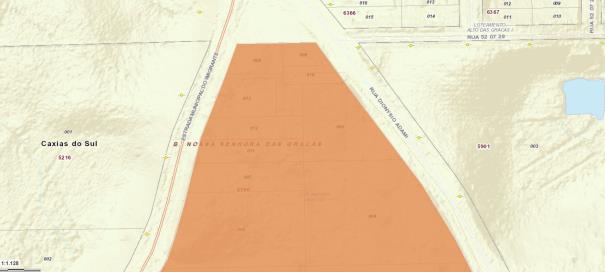 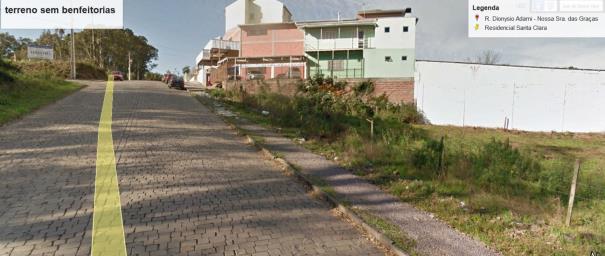 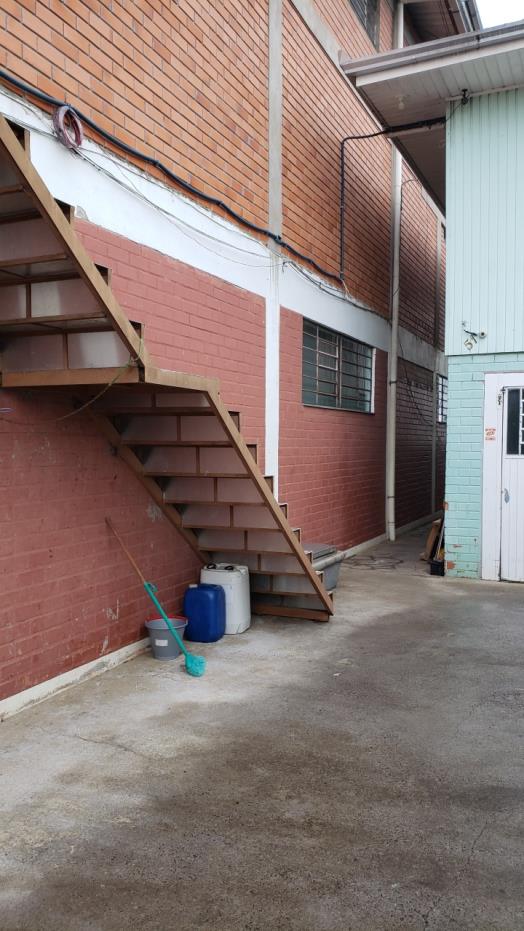 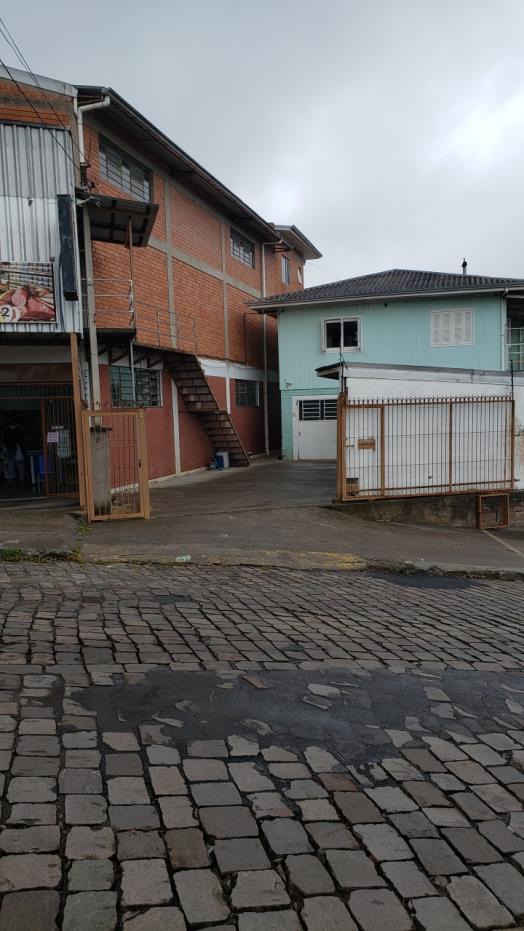 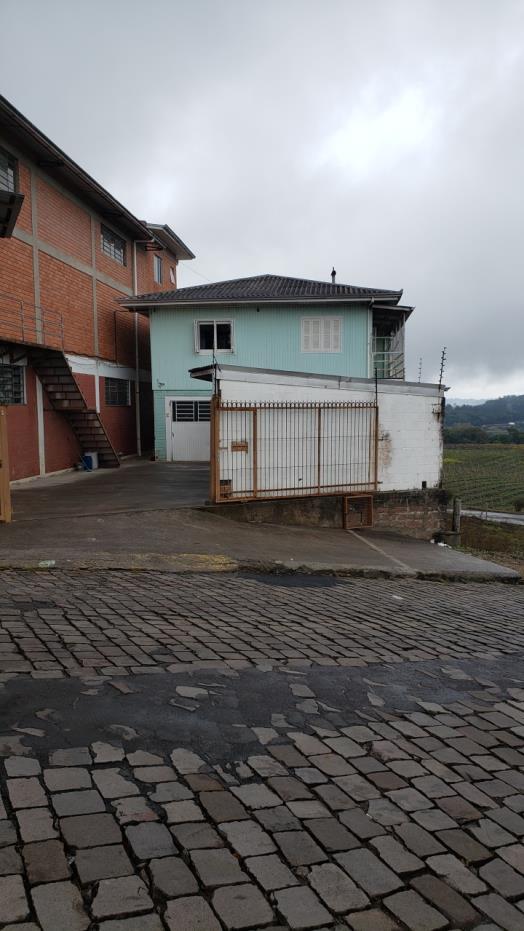 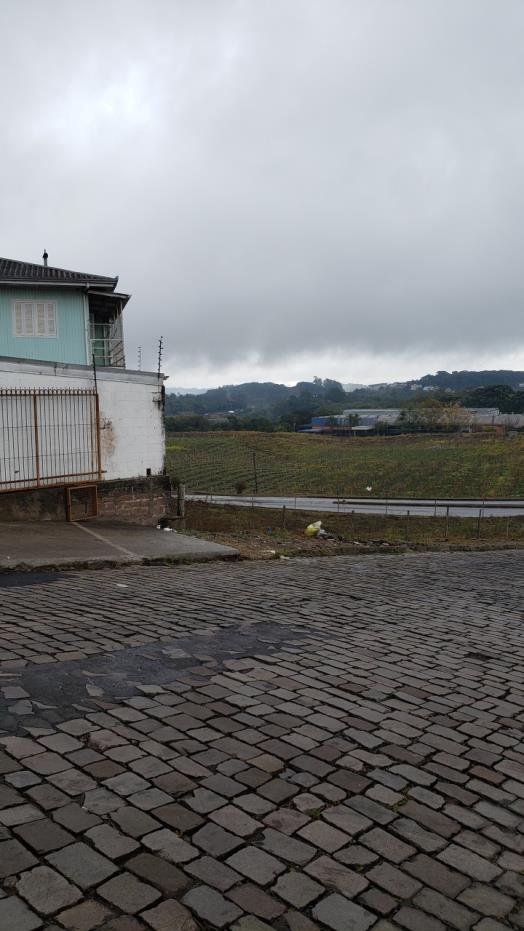 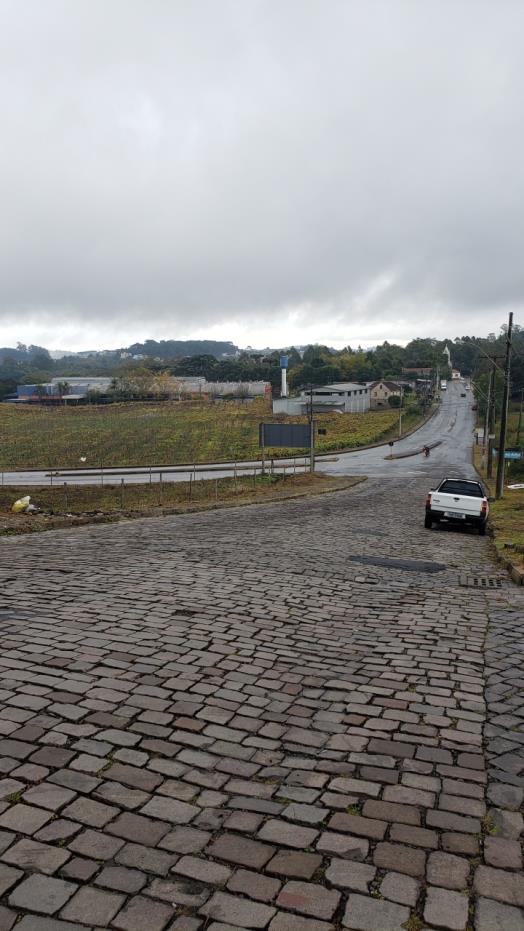 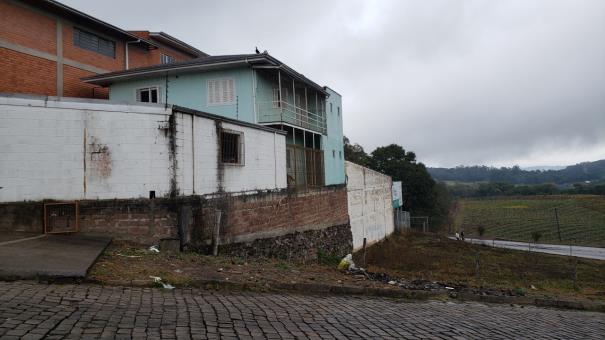 A:ANSELMO ADÃO MORAES DE QUEVEDO E OUTROS (02) – Processo nº. 0059900-86.2017.5.04.0403R:ITAMAR BOEIRA VIEIRA.BEM:IMÓVEL: UM TERRENO URBANO, sito nesta cidade de Caxias do Sul, constituído pelo lote administrativo nº 08, da quadra n° 5.390, fazendo frente para a Rua Dionysio Adami, distando 60,50m da esquina com a Estrada Municipal do Imigrante, lado ímpar, no quarteirão formado pelas citadas vias, mais limite com terras não cadastradas e limite com a quadra 5.405, com área de 364,80m2, sobre o referido terreno existe uma construção de uma casa parte em alvenaria e parte em madeira, de dois pisos, medindo e confrontando: Norte, por 20,41m com área não cadastrada; Sul, por 30,79m com o lote n° 10 de Itamar Boeira Vieira: Noroeste, por 17,56m com a Rua Dionynio Adami; Oeste, por 14,25m com parte do lote n° 09 de Itamar Boeira Vieira. ÔNUS: Penhora em favor do autor, de Iraci Pretto de Oliveira e da União Federal. Tudo Conforme Matrícula nº 61.957, Lvº 02, Fls.  04v, do Cartório de Registro de Imóveis da 2ª Zona desta Comarca até 07.05.2020. Avaliação: terreno com as benfeitorias R$ 300.000,00. Cabe aos interessados investigar a existência de quaisquer ônus relativos a débitos de IPTU, condominiais e ou multas incidentes sobre o imóvel, os quais serão descontados do produto do leilão.